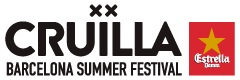 AUTORITZACIÓ I DECLARACIÓ DE RESPONSABILITAT SOBRE L'ASSISTÈNCIA DE MENORS AL FESTIVAL CRUÏLLA 2017Sr./Sra ________________________________________________________________, amb DNI / NIE / Passaport núm ______________________ i nº de telèfon __________, en qualitat de pare / mare / tutor dels menors d'edat nomenats a continuacióNom complet                                                                            DNI                                     Edat__________________________________________   ___________________      _______________________________________________    ___________________     _______________________________________________    ___________________     _____Mitjançant el present document, expresso la meva autorització i consentiment i accepto la responsabilitat que els menors citats anteriorment assisteixin al recinte del "Cruïlla de Primavera" (en endavant "Festival Cruïlla") en la seva edició de 2017, que tindrà lloc els dies 7,8 i 9 de Juliol de 2017 al Parc del Fòrum de Barcelona.Igualment, afirmo conèixer les Condicions de venda d'entrades, accés i estada al Festival Cruïlla pel que fa als menors d'edat, disponibles a la pàgina web www.cruillabarcelona.com, i les accepto de manera inequívoca i expressa en el meu propi nom i en nom i representació dels menors, consentint la política de l'organització de no retornar l'import abonat per les entrades dels menors i acompanyants o denegar l'entrada al recinte en cas d'haver incomplert alguna de les condicions, prohibicions o no haver aportat la documentació correcta i necessària.Els menors citats estan obligats a portar una polsera que els identifica com a tal per l'organització del Festival Cruïlla i que detalla els números de telèfon als quals acudir en cas de necessitat per part de l'organització. El responsable admet haver rebut aquesta polsera, haver facilitat com a mínim un número de contacte i haver-la posat al menor al canell per a la seva identificació immediata per part de l'organització de l'esdeveniment durant la celebració.Per tant, em declaro com a únic responsable de l'accés del menor/s al Festival, sent garantia de la seva protecció i custòdia durant el seu accés i permanència dins el Festival i em comprometo a vetllar per la seva seguretat i benestar durant tota la celebració del Festival. De la mateixa manera, accepto i assumeixo la responsabilitat d'impedir el consum per part del menor/s de substàncies nocives com alcohol, tabac o estupefaents, i d'evitar qualsevol situació de risc o perill per al menor / s, que ell mateix o tercers puguin ocasionar, posant especial atenció durant la celebració de les actuacions artístiques, situant el menor/s en llocs segurs.Amb la signatura del present document, en el meu propi nom i representació i la que tinc sobre el menor/s, eximeixo de tota responsabilitat als organitzadors del Festival Cruïlla (Barcelona Events Musicals SL), els seus patrocinadors i col·laboradors, pels danys i perjudicis que el menor/s pogués patir o provocar o qualsevol altra conseqüència que la seva presència ocasionés, com, a manera d'exemple no limitador, sancions o multes per qualsevol tipus d'infracció legal. Així mateix, em faig responsable de tots els danys i perjudicis que poguessin ocasionar el menor/s a les persones, coses o béns.Finalment, declaro que he estat informat de la política de protecció de dades i accepto el tractament de les meves dades i les del menor / s.Barcelona, ​​a ____ de _____________ de 2017.* Presentar per duplicat juntament amb DNI del pare / mare / tutor i llibre de família o document legal que acrediti la relació legal entre menor i responsable.AUTORITZACIÓ D'ACOMPANYANTSr./Sra. __________________________________________, pare / mare / tutor del menor, autoritza a Sr./Sra. ___________________________________________________, amb DNI / NIE / Passaport núm ______________________ i nº de telèfon _________________, a ser responsable de la seguretat i integritat física i psicològica del menor durant el seu accés i estada en el recinte del Festival Cruïlla de Primavera, romanent en tot moment sota el seu control i custòdia, i, declarant-se coneixedor de les Condicions d'Accés i Permanència al Festival, assumeix la responsabilitat que pogués derivar-se dels danys i perjudicis causats o patits pel menor en els mateixos termes en què l'assumeixen els pares / tutors del mateix.Barcelona, ​​a _____ de _____________ de 2017.* Presentar per duplicat juntament amb còpia del DNI del pare / mare / tutor i llibre de família o document legal que acrediti la relació legal entre menor i pare / mare / tutor autoritzant.